ACTMUS Supplementary MaterialBaseline data by loss to follow-upTable 1 and 2, respectively, present baseline demographics for these either not completing any post-randomisation assessment (and thus not analysed) and those not completing the full 9 weeks of follow up compared to the rest of the sample. Those lost to follow-up tended to have lower educational attainment and were less likely to have had prior experience of any kind of psychological intervention. This is unlikely to have any biasing effect on the treatment effect analysis since the number of people lost to follow up was small with the analysis example excluding <5% patients.Table 1. Baseline variables for those completing at least one post-randomisation assessment (and included in the intention-to-treat analysis) versus those not completing any post-randomisation assessmentsTable 2. Baseline variables for those completing at least one post-randomisation assessment vs notPrimary outcome efficacy sensitivity analysis Table 3 indicates that the adjusted group differences favour the intervention group and were significant with moderate to large effect sizes at all three time points irrespective of the method used to handle missing data. The intention to treat analysis sample includes all individuals in the group to which they were randomised where post-randomisation data were available. Sensitivity analysis where missing data were imputed using the baseline observation carried forward approach indicated negligible difference in the interpretation of the treatment effect. Further sensitivity analyses using the per-protocol sample, excluding eight individuals who were assumed not to have received a sufficient dose of the treatment, also indicated no substantive difference in the treatment effect. Table 3. Treatment effects on primary outcome by analysis sampleFigure 1 is a sensitivity plot presenting estimates from a pattern-mixture modelling approach indicating that under any plausible missing data mechanism that the group differences remain significant. In this analysis, missing values are imputed using the estimate from an analysis assuming data are missing at random plus a fixed value (delta) in the raw units of the INQoL scale. Where delta is 0 the model produces results equivalent to the main analyses assuming data are missing at random. Where delta is approximately 12 the results are broadly equivalent to the baseline observation carried forward approach.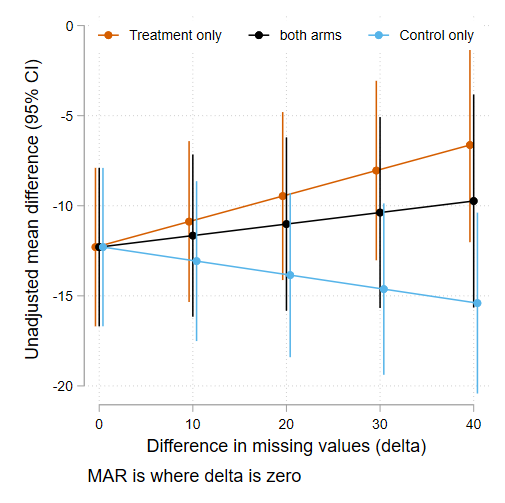 Figure 1. Pattern-mixture model sensitivity analysis for non-random missingnessFactorLost after baseline (n=7)Analysed(n=148)p-valueAge, mean (SD)56.0 (18.9)52.7 (15.4)0.58Female2 (28.6%)73 (49.3%)0.44Years since diagnosis, median (IQR)10.0 (5.0, 15.0)13.5 (6.0, 23.5)0.25MD type: Limb Girdle2 (28.6%)35 (23.6%)0.22                  Beckers1 (14.3%)4 (2.7%)                  FSHD2 (28.6%)74 (50.0%)                  IBM2 (28.6%)35 (23.6%)Age MD onset, mean (SD)40.6 (22.0)34.1 (20.3)0.41Other diagnoses?5 (83.3%)80 (54.8%)0.23White ethnicity6 (100.0%)133 (89.9%)1.00In paid employment0 (0.0%)63 (42.6%)0.082Low education5 (83.3%)55 (37.2%)0.034In a relationship2 (33.3%)98 (66.2%)0.18Lives alone2 (33.3%)25 (16.9%)0.28Dependents3 (42.9%)50 (33.8%)0.69Previous psychological experience0 (0.0%)70 (47.3%)0.017Previous treatment Anx/Dep1 (14.3%)73 (49.3%)0.12Possible Anx/Dep5 (71.4%)123 (83.1%)0.35INQoL Total, baseline, mean (SD)56.4 (24.0)59.8 (17.4)0.67WSAS, mean (SD)40.0 (12.4)36.9 (15.5)0.63HADS Anxiety, mean (SD)9.2 (4.6)9.7 (3.7)0.73HADS Depression, mean (SD)9.8 (4.2)9.5 (3.1)0.77HAQ Disability, mean (SD)1.5 (0.8)1.8 (0.8)0.38FactorLoss by 9    weeks (n=17) Completed 9 weeks (n=138)p-valueAge, mean (SD)52.1 (14.7)52.9 (15.6)0.84Female7 (41.2%)68 (49.3%)0.61Years since diagnosis, median (IQR)10.0 (8.0, 14.0)14.0 (6.0, 24.0)0.16MD type: Limb Girdle5 (29.4%)32 (23.2%)0.19                  Beckers2 (11.8%)3 (2.2%)                  FSHD7 (41.2%)69 (50.0%)                  IBM3 (17.6%)34 (24.6%)Age MD Onset, mean (SD)35.5 (19.6)34.3 (20.5)0.81Other diagnoses?11 (68.8%)74 (54.4%)0.30White ethnicity14 (87.5%)125 (90.6%)0.66In paid employment4 (25.0%)59 (42.8%)0.19Low education11 (68.8%)49 (35.5%)0.014In a relationship10 (62.5%)90 (65.2%)0.79Lives alone3 (18.8%)24 (17.4%)1.00Dependents8 (47.1%)45 (32.6%)0.28Previous psychological experience6 (35.3%)64 (46.4%)0.45Previous treatment Anx/Dep7 (41.2%)67 (48.6%)0.62Possible Anx/Dep12 (70.6%)116 (84.1%)0.18INQoL Total, baseline, mean (SD)61.3 (21.0)59.5 (17.2)0.71WSAS, mean (SD)35.1 (17.1)37.2 (15.2)0.61HADS Anxiety, mean (SD)9.8 (4.5)9.7 (3.6)0.94HADS Depression, mean (SD)10.1 (4.1)9.4 (3.1)0.38HAQ Disability, mean (SD)1.6 (0.9)1.8 (0.8)0.24Analysis sampleTimeControlControlControlInterventionInterventionInterventionAdjusted mean differenceAdjusted mean differenceAdjusted mean differenceAdjusted mean differenceNMeanSDNMeanSDDiffSEpSMDITTBaseline7558.6916.947360.9217.913 weeks7460.1819.137254.1918.29-7.811.640.000-0.456 weeks7058.4319.166650.3019.37-9.361.900.000-0.549 weeks7258.8619.576647.7721.18-12.222.170.000-0.71LOCFBaseline7859.0816.947760.2918.04----3 weeks7860.5518.907754.4218.66-7.441.580.000-0.436 weeks7858.5419.607751.1719.75-8.691.790.000-0.509 weeks7858.6520.107748.9021.29-11.112.020.000-0.64Per-protocolBaseline7558.6916.946960.7218.25----3 weeks7460.1819.136854.3118.52-7.491.660.000-0.446 weeks7058.4319.166350.1919.61-9.431.980.000-0.559 weeks7258.8619.576347.0821.23-12.892.220.000-0.75